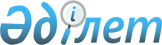 О реорганизации Республиканского государственного казенного предприятия "Дирекция административных зданий Администрации Президента и Правительства Республики Казахстан" Управления делами Президента Республики КазахстанПостановление Правительства Республики Казахстан от 18 февраля 2011 года № 154

      В соответствии со статьей 16 Закона Республики Казахстан от 19 июня 1995 года "О государственном предприятии" Правительство Республики Казахстан ПОСТАНОВЛЯЕТ: см.Z110413



      1. Реорганизовать Республиканское государственное казенное предприятие "Дирекция административных зданий Администрации Президента и Правительства Республики Казахстан" Управления делами Президента Республики Казахстан путем выделения из него Республиканского государственного казенного предприятия "Дирекция административных зданий Управления делами Президента Республики Казахстан в городе Алматы" (далее - казенное предприятие).



      2. Определить основным предметом деятельности казенного предприятия осуществление эксплуатации служебных зданий, транспортного обслуживания и выполнения снабженческих функций государственных органов.



      3. Управлению делами Президента Республики Казахстан (по согласованию) в установленном законодательством порядке обеспечить:



      1) государственную регистрацию казенного предприятия в органах юстиции;



      2) принятие иных мер, вытекающих из настоящего постановления.



      4. Внести в некоторые решения Правительства Республики Казахстан следующие дополнения:



      1) утратил силу постановлением Правительства РК от 05.08.2013 № 796;



      2) в постановлении Правительства Республики Казахстан от 29 ноября 2003 года № 1212 "О некоторых вопросах Управления делами Президента Республики Казахстан":



      в приложении к указанному постановлению:



      дополнить строкой, порядковый номер 7, следующего содержания:



      "7. Республиканское государственное казенное предприятие "Дирекция административных зданий Управления делами Президента Республики Казахстан в городе Алматы".";



      3) утратил силу постановлением Правительства РК от 28.08.2015 № 683.

      Сноска. Пункт 4 с изменениями, внесенными постановлениями Правительства РК от 05.08.2013 № 796; от 28.08.2015 № 683.



      5. Настоящее постановление вводится в действие со дня подписания.      Премьер-Министр

      Республики Казахстан                       К. Масимов
					© 2012. РГП на ПХВ «Институт законодательства и правовой информации Республики Казахстан» Министерства юстиции Республики Казахстан
				